Contact sheet for Microsoft Business Applications Academic Community Agreement - EOC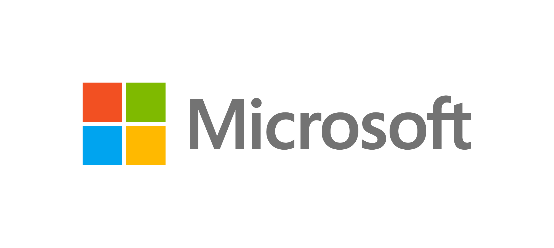 Please complete the contact information below (please type or use capital letters) and send it in with your Microsoft Business Applications Academic Community Agreement. Please read the License Agreement and the Microsoft Business Applications Academic Community Agreement, sign 1 original copy of the Microsoft Business Applications Academic Community Agreement and mail them along with this contact sheet to the following address: Microsoft Ireland Operations LimitedOne Microsoft Place,South County Industrial Park,Leopardstown,Dublin 18,D18 P521.When the application is approved by the Microsoft Business Applications Academic team and the signed agreements are received in Ireland, your order for Microsoft Dynamics products can be processed.If you would like to learn more about the Microsoft Business Applications Academic Community then please visit our website at https://dynamics.microsoft.com/en-us/academic/Also please do not hesitate to contact the Microsoft Business Applications Academic Community team at baac@microsoft.comKind regards,Microsoft Business Applications Academic Community teamInstitution NameContact NameContact TitleAddressAddress 2Zip CodeCityCountryPhoneEmailDate